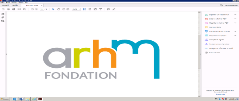 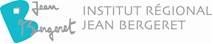 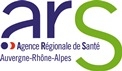 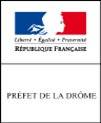 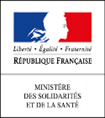 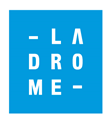 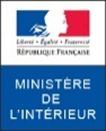 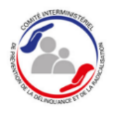 Bulletin d’inscription« Comprendre, prévenir et prendre en charge les risques de radicalisation »Session régionale de sensibilisationà destination des professionnels de santéet de santé mentaleMardi 25 juin 2019Lieu : Hôtel du Département - Salle Maurice PIC (Valence) A retourner  avant le 10 juin 2019A   omayma.rouine@arhm.fr   (04 27 18 79 82)Attention : nombre de places limitéNom : Prénom :Fonction :Institution/Service :Champs d’intervention :Pour vous joindre :Coordonnées tél :Adresse e-mail individuelle :PublicsTypes de publicTypes de structures≤ 15 ans	15-25 ans	25-65 ans	Handicap	Centre hospitalier/clinique	≤ 15 ans	15-25 ans	25-65 ans	Addiction	Service médico-social	≤ 15 ans	15-25 ans	25-65 ans	Carcéral	Service à la personne	≥ 65 ans	Minorités sexuelles	Lieu ressource	Précarité	Etablissement d’enseignement	Autre	Etablissement pénitentiaire	Précisez………………………..Etablissement d’hébergement	Entreprise	Centre d’addictologie	Autres	